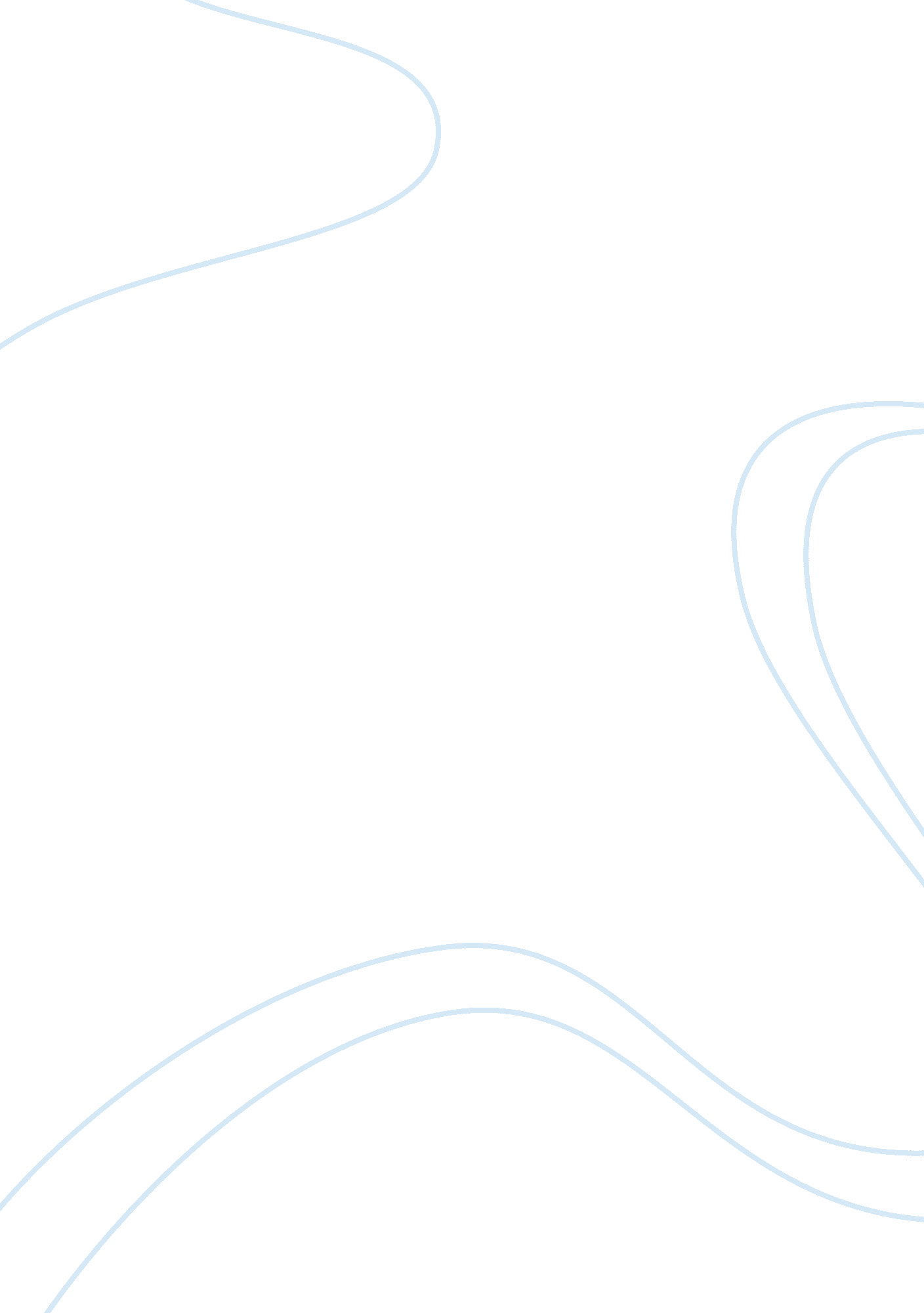 Cultural background summaryArt & Culture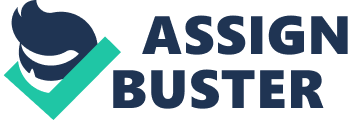 Personal Cultural Background A person’s identity is unique and has a foundation of various sources. These sources may be different for every person, ranging from a person’s upbringing to a person’s religion. This paper will define cultural background and examine the multiple sources that make up my own personal cultural background that helped mold my individual identity. Furthermore, the paper will speculate on the extent to which my current identity has been molded by assimilation, acculturation, or climate of pluralism. People are unique because no one identity is the same. Every person has his or her own unique identity, which are created by a person’s cultural background, or personal experiences. Cultural background is a primary source of identity. Self-definition, expression, and sense of group belonging are aspects of a person that derives partly from his or her cultural background. An individual’s cultural background, or personal experiences, influences the individual’s behavior, attitude, values, and way of thinking. Although numerous people can experience same situations, the individuals’ perceptions of the events are what make the experiences different from one another. For example, two students take the same test and they both fail; however, one student decides to start studying harder and the other student drops out of school. Both students had two experiences that were the same (e. g. the test and failing), however, the students had two different outcomes (e. g. studying harder and dropping out of school). Next, the paper will examine the multiple sources of my cultural background. My personal cultural background that makes up my identity consists of multiple sources. These sources have influenced me to live the type of lifestyle I live; to behave the way I behave; and to perceive the world the way I do. Several environments have contributed to my cultural background. These environments consists of myfamilyand upbringing, school, church, past relationships, work, and past life experiences. Each of these environments played an important role in how I view the world and have instilled in me morals, ethics, and values. Although these sources have been influential in my life getting me to the point I am currently at in my life, life experiences have the potential and power to change how I perceive the world and my behavior, ethics, and values. My upbringing and the various environments I have been in have helped me evolve into my own individual person. These sources have allowed me to be able to “ think outside the box” of societal norms. My family and other interpersonal relationships have been the most influential part of my current identity. These relationships have taught merespect, ethics, values, and, communicationskills. Additionally, these relationships have taught me to be able to adapt successfully to change; to strive for the best and to be the best person I am capable of being; and to not settle for less than my own standards. A person’s cultural background is created by personal experiences individuals go through. However, the individual’s perception of those experiences is what makes every individual different and unique. My own personal cultural background consists of sources such as my personal upbringing, personal religious beliefs, personal values, and personal ethics. My current identity has been molded by pluralism and multiculturalism, or processes that except experiences that alter existing behaviors and beliefs. As cultures continue to interact and intertwine, cultural identities and personal identities will always be constantly changing. 